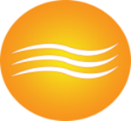 “БУЯНТГАЛБА” ХХКАЖИЛТНЫ АНКЕТНЭГ.ҮНДСЭН МЭДЭЭЛЭЛУргийн овог:......................., Эцэг/эх/-ийн нэр......................................, Өөрийн нэр.................................ХОЁР. ГЭР БҮЛИЙН БАЙДАЛА. Гэр бүлийн хүмүүсийн байдал(Одоохамтамьдарчбайгаа )  Гэр бүлтэй юу ?   ТиймҮгүй БусадБ. Ураг тєрлийн байдал  (эцэг эх болон єрх гэр тусгаарлан гарсан төрсөн ах, эгч, дүү.. гэх мэт ) ГУРАВ. БОЛОВСРОЛЫН  БАЙДАЛА.Ерөнхий боловсрол: 8 анги  10 анги   12 анги   Б.Их, дээд сургууль: Дээд Тусгай дунд Бүрэн дунд   Бүрэн бус дунд  Бусад В.Эрдмийн зэрэг:/Доктор, магистрийн зэргийг хамруулан бичнэ/Г.Таны ажил мэргэжлээрээ болон бусад чиглэлээр хамрагдаж байсан сургалтууд:  /1 cараас дээш хугацаагаар суралцсан сургалтуудаа бичнэ үү/Д.Мэргэшсэн зэрэгтэй эсэх: /хуульч, мэргэшсэн ня-бо, цахилгаанчин, бусад/Тийм Үгүй  Нэр: ________________________________Огноо: __________ДӨРӨВ. АЖИЛЛАСАН БАЙДАЛА.Та одоо эрхэлж буй ажлаасаа эхэлж бичнэ үү!Таны ажил руу утасдаж мэдээлэл авч болох эсэх:Тийм Үгүй     Хэрэв та удаан хугацаагаар ажил эрхлээгүй бол шалтгаанаа бичнэ үү! ______________________________________________________________________________________________________________________________________________________ТАВ. УР ЧАДВАРА. Гадаад хэлний мэдлэг:Та ямар нэгэн хэлний түвшин тогтоох шалгалт өгсөн эсхи: /TOEFL, IELTS , GMAT гэх мэт /Тийм               Нэр: _______________  Огноо:___________  Оноо:__________Үгүй Нэр: _______________  Огноо:___________  Оноо:__________Б. Компьютерийн мэдлэг:В. Авьяас чадвар: ЗУРГАА. ШАГНАЛ, ШИЙТГЭЛА. Шагнал:Улсын чанартай тэмцээн уралдаан болон алдар цол, одон медаль мөн байгууллагаас авсан шагналыг  бичнэ.  Б.Шийтгэл: Та урьд өмнө нь ял шийтгэл эсвэл ямар нэгэн сахилгын арга хэмжээ авч байсан уу?ТиймҮгүй              Тайлбар:__________________________________________________________________________  ДОЛОО. БУСАД А. Таны хувь хүний онцлогууд Б.Буянтгалба  ХХК-д ажилладаг ураг төрөл бий эсэх:  ТиймҮгүй         Тайлбар/Нэр албан тушаалыг нь бичнэ үү/:_________________________________________В.Жолооны үнэмлэхтэй эсэх:   ТиймҮгүй               Ангилал: ________        Хэдэн жил машин барьж байгаа вэ? _________Г. Та өөрийн эрүүл мэндийн талаар бичнэ үү?    В. Биеийн өндөр: ____     Цусны бүлэг ____ Тамхи татдаг эсхи_____Д.Цэргийн алба хаасан эсэхТиймҮгүй         Е.  Танд өөрийнхөө талаар нэмж танилцуулах зүйл байвал бичнэ үү!__________________________________________________________________________________________________________Та  энэ өргөдлийн асуултыг бөглөхдөө бүрэн хариулт өгсөн байх ёстой.Энд агуулагдаж байгаа мэдээллүүд нь миний мэдлэг, итгэл, үнэмшлийн хүрээнд үнэн зөв болохыг баталж байна. /Тогтмол хэрэглэгддэг нэр болон гарын үсэг/			/……………………………./Анкет бөглөсөн 201 оны  _ _  сарын  _ _  өдөрБАЯРЛАЛАА. ТАНД АМЖИЛТ ХҮСЬЕСанамж:Анкетийг бөглөхдөө бүх асуултанд товч тодорхой хариулж, үг товчлохгүй байна уу. Цээж зураг болон боловсролын диплом, үнэмлэхний хуулбарыг заавал хавсаргана уу. Анкетанд хавсаргасан материалыг буцааж өгөх боломжгүй.2. ХүйсЭмэгтэйЭрэгтэй8. Регистр   №  _ _ _ _ _ _ _ _ _ _3. Төрсөн он _ _ _ _  сар _ _  өдөр _ _4.Төрсөн аймаг, хот: ................................5. Үндэс угсаа :...................................10. Гадаад паспортын дугаар:11. НДД-ийн дугаар:.............................12. ЭМД-ийн дугаар.............................6. Одоо оршин суугаа хаяг:Орон сууцГэр хороолол Амины орон сууцАймаг/хот  ......................  Сум/дүүрэг  ..................  Хороо..........................Хороолол, гудамж, байшин, хаалга.     ......... ...............................7. Оршин сууж байгаа хугацаа:  _______   Өөрийн Түрээсийн Эцэг эх, 6. Одоо оршин суугаа хаяг:Орон сууцГэр хороолол Амины орон сууцАймаг/хот  ......................  Сум/дүүрэг  ..................  Хороо..........................Хороолол, гудамж, байшин, хаалга.     ......... ...............................7. Оршин сууж байгаа хугацаа:  _______   Өөрийн Түрээсийн Эцэг эх, 13. Утас:    гар  ..........................,  гэр   ...........................,  бусад   ...............E-mail хаяг: ...............................14. Яаралтай шаардлага гарсан үед харилцах хүний нэр.............................................., түүний утас.................................13. Утас:    гар  ..........................,  гэр   ...........................,  бусад   ...............E-mail хаяг: ...............................14. Яаралтай шаардлага гарсан үед харилцах хүний нэр.............................................., түүний утас.................................13. Утас:    гар  ..........................,  гэр   ...........................,  бусад   ...............E-mail хаяг: ...............................14. Яаралтай шаардлага гарсан үед харилцах хүний нэр.............................................., түүний утас.................................№Овог нэр /бvтнээр /Таны юу болохТөрсөн онТөрсөнгазарОдоо эрхэлж буй ажил сургуулийн нэр Албан тушаал Утасны дугаар12345Овог нэр /бvтнээр /Таны юу болохТөрсөн он, сарТөрсөн газарОдоо эрхэлж буй ажил сургуулийн байдал Утасны дугаар             Он               Он  Хаана     /гадаад, улс, хот, аймаг/Сургуулийн нэрҮнэмлэх гэрчилгээний №Голч дүн ЭлссэнТөгссөнХаана     /гадаад, улс, хот, аймаг/Сургуулийн нэрҮнэмлэх гэрчилгээний №Голч дүн              Он               Он  Хаана     /гадаад, улс, хот, аймаг/Сургуулийн нэрЭзэмшсэн мэргэжилДиплом №Голч дүнЭлссэнТөгссөнХаана     /гадаад, улс, хот, аймаг/Сургуулийн нэрЭзэмшсэн мэргэжилДиплом №Голч дүн Он  Хаана     /гадаад, улс, хот, аймаг/Эрдмийн зэрэг, цолын нэр            Хамгаалсан сэдвийн нэр  Он  Хаана     /гадаад, улс, хот, аймаг/Ямар чиглэлээр             Сертификат №Үргэлжилсэн хугацаа1.Байгууллагын нэр:_______________________  Үйл ажиллагааны чиглэл:__________________________ Байгууллагын утас:____________Ажилд орсон: ______он ___сар___ өдөр       Албан тушаал: _________________________________________Цалин: ________________Ажилаас гарсан: ______он ___сар___ өдөр   Албан тушаал: _________________________________________   Цалин: ________________Гүйцэтгэж байсан үндсэн үүргүүд: _______________________________________________________________________________________Ажлаас гарсан шалтгаан: _______________________________________________________________________________________________Шууд удирдлагын нэр :  __________________________  Албан тушаал:________________Утасны дугаар:_____________________2.Байгууллагын нэр:_______________________  Үйл ажиллагааны чиглэл:__________________________ Байгууллагын утас:____________Ажилд орсон: ______он ___сар___ өдөр       Албан тушаал: _________________________________________   Цалин: ________________Ажилаас гарсан: ______он ___сар___ өдөр   Албан тушаал: _________________________________________   Цалин: ________________Гүйцэтгэж байсан үндсэн үүргүүд: _______________________________________________________________________________________Ажлаас гарсан шалтгаан: ______________________________________________________________________________________________3.Байгууллагын нэр:_______________________  Үйл ажиллагааны чиглэл:__________________________ Байгууллагын утас:____________Ажилд орсон: ______он ___сар___ өдөр       Албан тушаал: _________________________________________   Цалин: ________________Ажилаас гарсан: ______он ___сар___ өдөр   Албан тушаал: _________________________________________   Цалин: ________________Гүйцэтгэж байсан үндсэн үүргүүд: _______________________________________________________________________________________Ажлаас гарсан шалтгаан: _______________________________________________________________________________________________4.Байгууллагын нэр:_______________________  Үйл ажиллагааны чиглэл:__________________________ Байгууллагын утас:____________Ажилд орсон: ______он ___сар___ өдөр       Албан тушаал: _________________________________________   Цалин: ________________Ажилаас гарсан: ______он ___сар___ өдөр   Албан тушаал: _________________________________________   Цалин: ________________Гүйцэтгэж байсан үндсэн үүргүүд: _______________________________________________________________________________________Ажлаас гарсан шалтгаан: _______________________________________________________________________________________________Хувиараа эрхэлж байсан хөдөлмөрийн үйл ажиллагааг бичнэ үү!Байгууллагын нэр:_______________________  Үйл ажиллагааны чиглэл:__________________________ Байгууллагын утас:____________Ажилд орсон: ______он ___сар___ өдөр       Албан тушаал: _________________________________________   Цалин: ________________Ажилаас гарсан: ______он ___сар___ өдөр   Албан тушаал: _________________________________________   Цалин: ________________Гүйцэтгэж байсан үндсэн үүргүүд: _______________________________________________________________________________________Ажлаас гарсан шалтгаан: _______________________________________________________________________________________________Гадаад хэлний нэрҮзсэн хугацааЯрьсныг ойлгохЯрьсныг ойлгохЯрьсныг ойлгохӨөрөө ярихӨөрөө ярихӨөрөө ярихУншиж ойлгохУншиж ойлгохУншиж ойлгохБичиж орчуулахБичиж орчуулахБичиж орчуулахГадаад хэлний нэрҮзсэн хугацааСайнДунд МууСайн Дунд МууСайн Дунд Муу Сайн Дунд Муу ПрограммMicrosoft WordMicrosoft ExcelMicrosoft AccessMicrosoftPowerpointPhoto shopИнтернет орчинд ажиллахБусадБусадБvрэн эзэмшсэнХэрэглээний түвшиндАнхан шатнытүвшинд№Төрөл Хичээллэсэн жилЗэрэг цолАмжилтСпортСпортУрлагУрлагБусадОНХаанаас Шагналын нэрТайлбар	Онцгой сайн ур чадвар, зан үйлХөгжүүлэх, сайжруулах ур чадвар, зан үйлДоторМэдрэлМэсзасалСонсголХарааСүрьеэАрьсөнгөХаршилЭмэгтэйчүүдХалдвартБусад ӨвчингүйӨвчтэй